Job Description: Midday Meals Supervisor 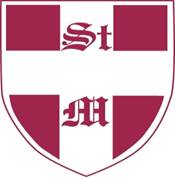 Job Title: 		Midday Meals SupervisorScale Point: 	E2 (NJC Grade)Hours/week:		12.5 hours per week (Term Time only)Responsible to:	Deputy Head teacherJob Purpose:To work as part of a team to ensure the safety, welfare and good conduct of pupils during midday break, in accordance with the whole school behaviour policy. To promote the lunch break as an opportunity to extend the curriculum and make it a positive play and learning experience.Dimensions:Budget: NonePrincipal Accountabilities:To be responsible for the supervision of children in the following areas;Dining hall and outdoor lunch areaCloakroomsPlaygroundClassroom during wet lunchtimeOn the playgroundTo be a positive role model for the children by following the expected code of behaviourTo interact with children building a positive and caring relationship with the children.To ensure the children’s safety by taking injured or unwell children, by passing them to a qualified first aider and notifying a responsible adult when going off duty.HallConstant support and supervision of childrenAttend to spills Promote good manners and whole school ethosTo engage children in purposeful activities and conversation. (Principal Accountabilities to be revised annually as part of the appraisal process)Person Specification:Good Standard of EducationAbility to work effectively as part of a termWillingness to undertake appropriate training when required.OrganisationThe postholder will be directly line managed by the Deputy Head teacher through regular daily contact.The postholder will have no line management responsibility.The post holder will be in regular contact with teaching staff, non-teaching staff and governors.	Working EnvironmentSchool groundsUpdated December 2021